МОУ «Васильевская основная общеобразовательная школа»ПРИКАЗ   15 марта 2023 года                                                                                 №25«О назначении ответственного лица за прием в школу»      С целью организованного приема детей в МОУ «Васильевская основная общеобразовательная школа», соблюдения Порядка приема на обучение по образовательным программам начального общего и основного общего образования, утвержденного приказом  Министерства просвещения Российской Федерации от 02.09.2020 N 458, с Приказом Управления образования №209-11-71 от 25.01.2023 года «О закреплении территории Ракитянского района за муниципальными общеобразовательными учреждениями в 2023-2024 учебном году» ПРИКАЗЫВАЮ:1. Назначить ответственным лицом  за прием детей  в МОУ «Васильевская основная общеобразовательная школа», заместителя директора Гретченко Татьяну Михайловну.2.Установить график приема заявлений и документов на 2023-2024 учебный год от граждан:-  ежедневно с 01.04.2023 по 30.06.2023;- выходные - праздничные дни, суббота, воскресенье.3.Заместителю директора Гретченко Татьяне Михайловне:3.1.Размещать на официальном сайте и стендах школы, о также в федеральной информационной системе «Единый портал государственных услуги муниципальных услуг (функций)» (далее ЕПГУ) сведения о количестве мест в первом классе не позднее 10 календарных дней с момента издания Приказа Управления образования №209-11-71 от 25.01.2023 года «О закреплении территории Ракитянского района за муниципальными общеобразовательными учреждениями в 2023-2024 учебном году». 3.2. Размещать на официальном сайте и стендах школы, распорядительный акт органа власти о закрепленной территории - в течение 10 календарных дней с момента издания, формы заявлений о зачислении.3.3.Принимать у родителей оформленные на бумаге заявления о зачислении документы, проверять их на соответствие Порядку приема, на обучение по  образовательным программам начального общего  и основного общего образования, утвержденного Министерства просвещения Российской Федерации от 02.09.2020 N 458, заполнять журнал приема заявлений о приеме на обучение в МОУ «Васильевская ООШ».3.4. Готовить проекты приказов о зачислении.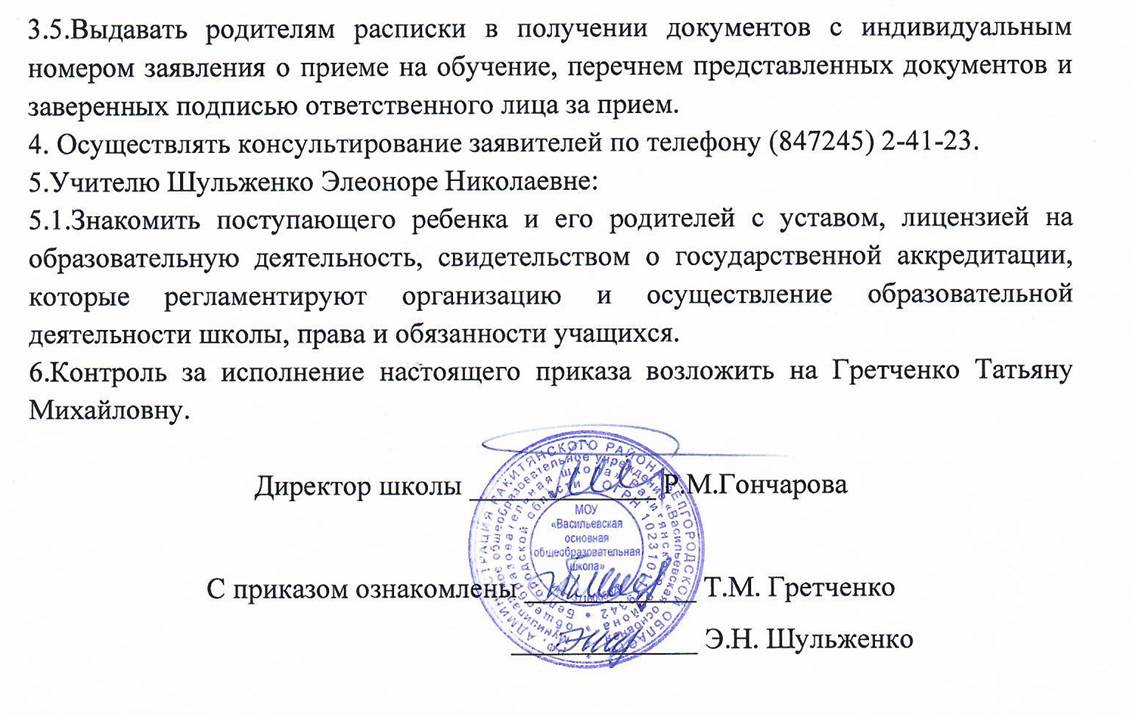 